   ,   ,  ., 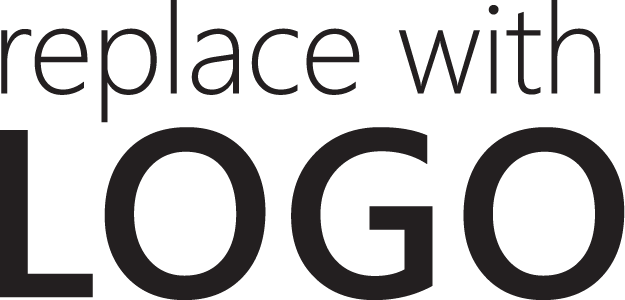 ,
,